December 29, 2016VIA WUTC WEB PORTAL AND FEDEXMr. Steven V. KingExecutive Director and SecretaryWashington Utilities and Transportation CommissionP.O. Box 47250Olympia, WA  98504-7250Re:	PETITIONER’S ANSWER IN OPPOSITION TO RESPONDENT’S MOTION TO CONSOLIDATE TC-143691 TC-160516Dear Mr. King:Enclosed for filing in the above-referenced docket are the original and four (4) copies of the Petitioner’s Answer In Opposition To Respondent’s Motion To Consolidate, on behalf of Shuttle Express, Inc.	If you have any questions, please feel free to contact the undersigned.					Respectfully submitted,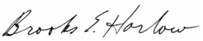 					Brooks E. Harlow					Counsel for Shuttle Express, Inc.Cc:	Ms. Rayne Pearson, Administrative Law Judge (via email)Mr. Julian Beattie 	Mr. Dave Wiley Enclosures